                                 УФНС России по Республике Крым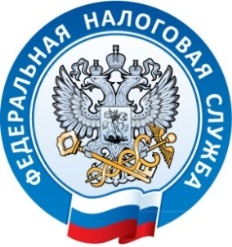                                                                                                   г. Симферополь, ул. А. Невского, 29                                                                                                  тел. (3652) 66-75-14                                                                                                05.02.2020Возбуждены дела за продажу алкогольной продукции без контрольно-кассового чека в Бахчисарае         Владельцы бара-бильярдной, а также круглосуточного магазина в Бахчисарае решили незаконным путем увеличить свою выручку. Индивидуальный предприниматель и юридическое лицо продавали алкогольную продукцию после 23.00, не выдавая кассовые чеки и тем самым нарушая налоговое законодательство - ст. 5   Федерального закона от 22.05.2003 № 54-ФЗ. Что и было выявлено сотрудниками налоговой инспекции, отправившимся в ночной рейд. Также была нарушена ст.6 Закона Республики Крым от 06.11.2014 № 3-ЗРК «О государственном регулировании в сфере розничной продажи алкогольной продукции и спиртосодержащей продукции и об установлении ограничений их реализации на территории Республики Крым".                Материалы данных проверок направлены в Республиканские лицензирующие органы   и в ОМВД России по Бахчисарайскому району для принятия мер согласно нормам действующего законодательства.Осуществляйте предпринимательскую деятельность в законном порядке - оградите себя от нежелательных последствий!